ЧИСТИТ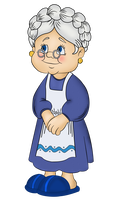 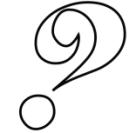 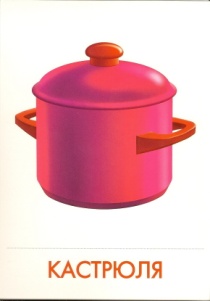 БАБУШКАКАСТРЮЛЮ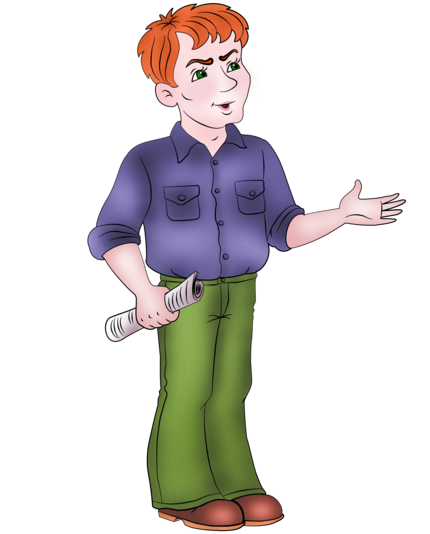 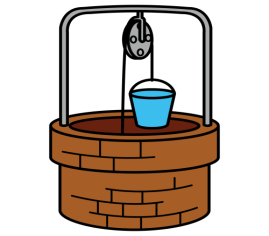 ПАПАКОЛОДЕЦ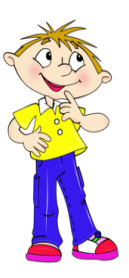 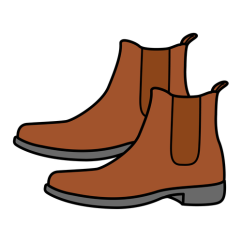 СЫНСАПОГИ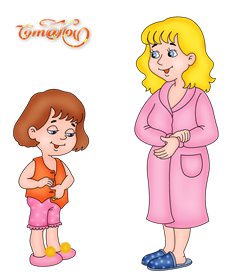 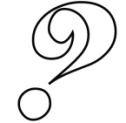 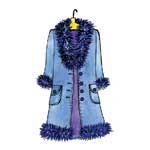 МАМАПАЛЬТО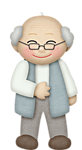 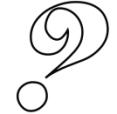 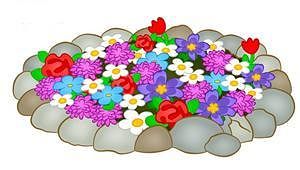 ДЕДУШКАКЛУМБУ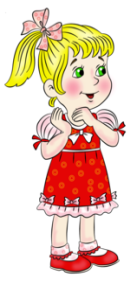 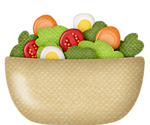 ДОЧЬОВОЩИ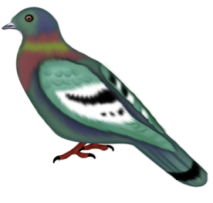 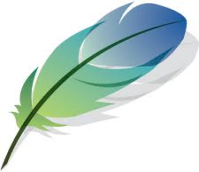 ПТИЦАПЕРЬЯ